УКАЗАНИЕО внесении дополнений и изменений в Инструкцию Приднестровского республиканского банка от 26 марта 2008 года N 24-И«О порядке представления отчетности для составления платежного баланса Приднестровской Молдавской Республики» (Регистрационный N 4377 от 1 апреля 2008 года) (САЗ 08-13)Утверждено решением правленияПриднестровского республиканского банкаПротокол N 66 от 26 декабря 2019 годаЗарегистрировано Министерством юстицииПриднестровской Молдавской Республики 22 января 2020 годаРегистрационный N 9295Настоящее Указание разработано в соответствии с Законом Приднестровской Молдавской Республики от 7 мая 2007 года N 212-З-IV «О центральном банке Приднестровской Молдавской Республики» (САЗ 07-20) в действующей редакции.1. Внести в Инструкцию Приднестровского республиканского банка от 26 марта 
2008 года N 24-И «О порядке представления отчетности для составления платежного баланса Приднестровской Молдавской Республики» (Регистрационный N 4377 от 1 апреля 2008 года) (САЗ 08-13) с изменениями и дополнениями, внесенными указаниями Приднестровского республиканского банка от 27 марта 2009 года N 321-У (Регистрационный N 4870 от 12 июня 2009 года) (САЗ 09-24), от 15 декабря 2010 года N 425-У (Регистрационный N 5504 от 24 декабря 2010 года) (САЗ 10-51), от 3 марта 2011 года N 442-У (Регистрационный N 5600 от 19 апреля 2011 года) (САЗ 11-16), от 13 октября 2011 года N 486-У (Регистрационный N 5811 от 25 ноября 2011 года) (САЗ 11-47), от 28 ноября 2013 года N 734-У (Регистрационный N 6647 от 19 декабря 2013 года) (САЗ 13-50), от 17 июня 2014 года N 786-У (Регистрационный N 6843 от 19 июня 2014 года) (газета «Приднестровье» от 20 июня 2014 года N 141 (5030)), от 8 декабря 2015 года N 883-У (Регистрационный N 7330 от 11 января 2016 года) (САЗ 16-2), от 15 ноября 2016 года N 940-У (Регистрационный N 7671 от 30 ноября 2016 года) (САЗ 16-48), от 24 октября 2017 года N 1019-У (Регистрационный N 8050 от 8 декабря 2017 года) (САЗ 17-50), от 06 июля 2018 года N 1090-У (Регистрационный N 8363 от 26 июля 2018 года) (САЗ 18-30), от 07 декабря 2018 года N 1128-У (Регистрационный N 8702 от 20 февраля 2019 года) (САЗ 19-7), от 11 ноября 2019 года N 1202-У (Регистрационный N 9206 от 9 декабря 2019 года) (САЗ 19-48) (далее - Инструкция), следующие дополнения и изменения:а) подпункт в) пункта 6 Инструкции после слов «Приложение N 2» через запятую дополнить словами «Приложение N 8»;б) пункт 6-5 Инструкции дополнить частью второй следующего содержания:«При отражении в отчетности, регламентированной пунктом 6 настоящей Инструкции, информации о коде страны (территории) надлежит указывать цифровой код отдельной территории Классификатора стран мира (территорий), при наличии данной информации у отчитывающейся кредитной организации (хозяйствующего субъекта), если иное не предусмотрено настоящей Инструкцией.»;в) в подпункте б) пункта 17-1 Инструкции слова «электронной цифровой подписью» заменить словами «электронной подписью»;г) в пункте 2 Порядка составления и представления отчета 1-ПБ «О международных операциях банка» Приложения N 1 к Инструкции слова «электронной цифровой подписью» заменить словами «электронной подписью»;  д) в подпункте ж) пункта 4 Порядка составления и представления отчета 1-ПБ «О международных операциях банка» Приложения N 1 к Инструкции слова «в обменных пунктах,» исключить;е) пункт 6-1 Порядка составления и представления отчета 1-ПБ «О международных операциях банка» Приложения N 1 к Инструкции дополнить частью пятой следующего содержания:«Если банк располагает информацией о наличии у физического лица-клиента банка документа, удостоверяющего принадлежность к гражданству Приднестровской Молдавской Республики, то в соответствии с подпунктом 1) подпункта б) пункта 2 настоящей Инструкции данного клиента надлежит идентифицировать в качестве резидента Приднестровской Молдавской Республики (в том числе, если при совершении операции данный клиент предъявил паспорт иностранного гражданина) при отсутствии у банка информации об утрате данным клиентом гражданства Приднестровской Молдавской Республики. При наличии у банка указанной информации резидентный статус данного клиента идентифицируется в соответствии с подпунктом 2) подпункта б) пункта 2 настоящей Инструкции.»;   ж) в подпункте д) пункта 16 Приложения Порядка составления и представления отчета 1-ПБ «О международных операциях банка» N 1 к Инструкции слова «в обменных пунктах» исключить;з) в пункте 2 Порядка составления и представления Реестра клиентов, имеющих валютные счета и/или осуществляющих операции с инвестициями Приложения N 2б к Инструкции слова «электронной цифровой подписью» заменить словами «электронной подписью»;  и) таблицу «Структура форматного электронного документа Отчета 3-ПБ «Об операциях по счетам хозяйствующих субъектов, открытым в кредитных организациях за пределами Приднестровской Молдавской Республики» Приложения N 3 к Инструкции изложить в соответствии с Приложением N 1 к настоящему Указанию;к) пункт 9 Порядка составления и представления отчета 3-ПБ «Об операциях по счетам хозяйствующего субъекта, открытым в кредитных организациях за пределами Приднестровской Молдавской Республики» Приложения N 3 к Инструкции изложить в следующей редакции:«9. Отчет состоит из четырех разделов согласно Таблице 1 «Код раздела» структуры форматного электронного документа Отчета 3-ПБ «Об операциях по счетам хозяйствующих субъектов, открытым в кредитных организациях за пределами Приднестровской Молдавской Республики:а) Раздел 0 – «Остатки валютных средств по счету»;б) Раздел 1 – «Операции с товарами, услугами, доходами и трансфертами»; в) Раздел 2 – «Операции с прямыми и портфельными инвестициями»;г) Раздел 3 – «Операции с кредитами, займами, депозитами, прочие операции».»;	л) в пункте 11 Порядка составления и представления отчета 3-ПБ «Об операциях по счетам хозяйствующего субъекта, открытым в кредитных организациях за пределами Приднестровской Молдавской Республики» Приложения N 3 к Инструкции слово «назначения» заменить словом «направления»;	м) в пункте 16 Порядка составления и представления отчета 3-ПБ «Об операциях по счетам хозяйствующего субъекта, открытым в кредитных организациях за пределами Приднестровской Молдавской Республики» Приложения N 3 к Инструкции цифровое обозначение «1» заменить цифровым обозначением «10»;	н) пункт 17 Порядка составления и представления отчета 3-ПБ «Об операциях по счетам хозяйствующего субъекта, открытым в кредитных организациях за пределами Приднестровской Молдавской Республики» Приложения N 3 к Инструкции исключить;	о) в пункте 18 Порядка составления и представления отчета 3-ПБ «Об операциях по счетам хозяйствующего субъекта, открытым в кредитных организациях за пределами Приднестровской Молдавской Республики» Приложения N 3 к Инструкции цифровое обозначение «2.1» заменить цифровым обозначением «11»;	п) в пункте 19 Порядка составления и представления отчета 3-ПБ «Об операциях по счетам хозяйствующего субъекта, открытым в кредитных организациях за пределами Приднестровской Молдавской Республики» Приложения N 3 к Инструкции цифровое обозначение «2.2» заменить цифровым обозначением «12»;	р) в пункте 20 Порядка составления и представления отчета 3-ПБ «Об операциях по счетам хозяйствующего субъекта, открытым в кредитных организациях за пределами Приднестровской Молдавской Республики» Приложения N 3 к Инструкции цифровое обозначение «3» заменить цифровым обозначением «13»;	с) в пункте 21 Порядка составления и представления отчета 3-ПБ «Об операциях по счетам хозяйствующего субъекта, открытым в кредитных организациях за пределами Приднестровской Молдавской Республики» Приложения N 3 к Инструкции цифровое обозначение «4» заменить цифровым обозначением «14»;	т) в пункте 22 Порядка составления и представления отчета 3-ПБ «Об операциях по счетам хозяйствующего субъекта, открытым в кредитных организациях за пределами Приднестровской Молдавской Республики» Приложения N 3 к Инструкции цифровое обозначение «5» заменить цифровым обозначением «15»;	у) в пункте 23 Порядка составления и представления отчета 3-ПБ «Об операциях по счетам хозяйствующего субъекта, открытым в кредитных организациях за пределами Приднестровской Молдавской Республики» Приложения N 3 к Инструкции цифровое обозначение «6» заменить цифровым обозначением «16»;	ф) в пункте 24 Порядка составления и представления отчета 3-ПБ «Об операциях по счетам хозяйствующего субъекта, открытым в кредитных организациях за пределами Приднестровской Молдавской Республики» Приложения N 3 к Инструкции цифровое обозначение «7» заменить цифровым обозначением «17»;	х) в пункте 25 Порядка составления и представления отчета 3-ПБ «Об операциях по счетам хозяйствующего субъекта, открытым в кредитных организациях за пределами Приднестровской Молдавской Республики» Приложения N 3 к Инструкции цифровое обозначение «8» заменить цифровым обозначением «18»;	ц) в пункте 26 Порядка составления и представления отчета 3-ПБ «Об операциях по счетам хозяйствующего субъекта, открытым в кредитных организациях за пределами Приднестровской Молдавской Республики» Приложения N 3 к Инструкции цифровое обозначение «9» заменить цифровым обозначением «19»;ч) в пункте 27 Порядка составления и представления отчета 3-ПБ «Об операциях по счетам хозяйствующего субъекта, открытым в кредитных организациях за пределами Приднестровской Молдавской Республики» Приложения N 3 к Инструкции цифровое обозначение «10» заменить цифровым обозначением «20»;ш) в пункте 28 Порядка составления и представления отчета 3-ПБ «Об операциях по счетам хозяйствующего субъекта, открытым в кредитных организациях за пределами Приднестровской Молдавской Республики» Приложения N 3 к Инструкции цифровое обозначение «11» заменить цифровым обозначением «21»;щ) пункт 29 Порядка составления и представления отчета 3-ПБ «Об операциях по счетам хозяйствующего субъекта, открытым в кредитных организациях за пределами Приднестровской Молдавской Республики» Приложения N 3 к Инструкции исключить;э) в пункте 30 Порядка составления и представления отчета 3-ПБ «Об операциях по счетам хозяйствующего субъекта, открытым в кредитных организациях за пределами Приднестровской Молдавской Республики» Приложения N 3 к Инструкции цифровое обозначение «12.1» заменить цифровым обозначением «22»;ю) в пункте 31 Порядка составления и представления отчета 3-ПБ «Об операциях по счетам хозяйствующего субъекта, открытым в кредитных организациях за пределами Приднестровской Молдавской Республики» Приложения N 3 к Инструкции цифровое обозначение «12.2» заменить цифровым обозначением «23»;я) в пункте 32 Порядка составления и представления отчета 3-ПБ «Об операциях по счетам хозяйствующего субъекта, открытым в кредитных организациях за пределами Приднестровской Молдавской Республики» Приложения N 3 к Инструкции цифровое обозначение «12.3» заменить цифровым обозначением «24»;я-1) в пункте 33 Порядка составления и представления отчета 3-ПБ «Об операциях по счетам хозяйствующего субъекта, открытым в кредитных организациях за пределами Приднестровской Молдавской Республики» Приложения N 3 к Инструкции цифровое обозначение «12.4» заменить цифровым обозначением «25»;я-2) в пункте 34 Порядка составления и представления отчета 3-ПБ «Об операциях по счетам хозяйствующего субъекта, открытым в кредитных организациях за пределами Приднестровской Молдавской Республики» Приложения N 3 к Инструкции цифровое обозначение «13» заменить цифровым обозначением «26»;я-3) в пункте 35 Порядка составления и представления отчета 3-ПБ «Об операциях по счетам хозяйствующего субъекта, открытым в кредитных организациях за пределами Приднестровской Молдавской Республики» Приложения N 3 к Инструкции цифровое обозначение «14» заменить цифровым обозначением «27»;я-4) в пункте 36 Порядка составления и представления отчета 3-ПБ «Об операциях по счетам хозяйствующего субъекта, открытым в кредитных организациях за пределами Приднестровской Молдавской Республики» Приложения N 3 к Инструкции цифровое обозначение «15» заменить цифровым обозначением «28»;я-5) в пункте 37 Порядка составления и представления отчета 3-ПБ «Об операциях по счетам хозяйствующего субъекта, открытым в кредитных организациях за пределами Приднестровской Молдавской Республики» Приложения N 3 к Инструкции цифровое обозначение «16» заменить цифровым обозначением «29»;я-6) в пункте 38 Порядка составления и представления отчета 3-ПБ «Об операциях по счетам хозяйствующего субъекта, открытым в кредитных организациях за пределами Приднестровской Молдавской Республики» Приложения N 3 к Инструкции цифровое обозначение «17» заменить цифровым обозначением «30»;я-7) в пункте 39 Порядка составления и представления отчета 3-ПБ «Об операциях по счетам хозяйствующего субъекта, открытым в кредитных организациях за пределами Приднестровской Молдавской Республики» Приложения N 3 к Инструкции цифровое обозначение «18» заменить цифровым обозначением «31»;я-8) в пункте 40 Порядка составления и представления отчета 3-ПБ «Об операциях по счетам хозяйствующего субъекта, открытым в кредитных организациях за пределами Приднестровской Молдавской Республики» Приложения N 3 к Инструкции цифровое обозначение «19» заменить цифровым обозначением «32»;я-9) в пункте 41 Порядка составления и представления отчета 3-ПБ «Об операциях по счетам хозяйствующего субъекта, открытым в кредитных организациях за пределами Приднестровской Молдавской Республики» Приложения N 3 к Инструкции цифровое обозначение «20» заменить цифровым обозначением «33»;я-10) в пункте 42 Порядка составления и представления отчета 3-ПБ «Об операциях по счетам хозяйствующего субъекта, открытым в кредитных организациях за пределами Приднестровской Молдавской Республики» Приложения N 3 к Инструкции цифровое обозначение «21» заменить цифровым обозначением «34»;я-11) в пункте 43 Порядка составления и представления отчета 3-ПБ «Об операциях по счетам хозяйствующего субъекта, открытым в кредитных организациях за пределами Приднестровской Молдавской Республики» Приложения N 3 к Инструкции цифровое обозначение «22» заменить цифровым обозначением «35»;я-12) в пункте 44 Порядка составления и представления отчета 3-ПБ «Об операциях по счетам хозяйствующего субъекта, открытым в кредитных организациях за пределами Приднестровской Молдавской Республики» Приложения N 3 к Инструкции цифровое обозначение «23» заменить цифровым обозначением «36»;я-13) в пункте 45 Порядка составления и представления отчета 3-ПБ «Об операциях по счетам хозяйствующего субъекта, открытым в кредитных организациях за пределами Приднестровской Молдавской Республики» Приложения N 3 к Инструкции цифровое обозначение «24» заменить цифровым обозначением «37»;я-14) в пункте 46 Порядка составления и представления отчета 3-ПБ «Об операциях по счетам хозяйствующего субъекта, открытым в кредитных организациях за пределами Приднестровской Молдавской Республики» Приложения N 3 к Инструкции цифровое обозначение «25» заменить цифровым обозначением «38»;я-15) в пункте 47 Порядка составления и представления отчета 3-ПБ «Об операциях по счетам хозяйствующего субъекта, открытым в кредитных организациях за пределами Приднестровской Молдавской Республики» Приложения N 3 к Инструкции цифровое обозначение «26» заменить цифровым обозначением «39»;я-16) в пункте 48 Порядка составления и представления отчета 3-ПБ «Об операциях по счетам хозяйствующего субъекта, открытым в кредитных организациях за пределами Приднестровской Молдавской Республики» Приложения N 3 к Инструкции цифровое обозначение «27» заменить цифровым обозначением «40», цифровое обозначение «(1-26)» заменить цифровым обозначением «(10-39)», цифровое обозначение «15» заменить цифровым обозначением «13»;я-17) Порядок составления и представления отчета 3-ПБ «Об операциях по счетам хозяйствующего субъекта, открытым в кредитных организациях за пределами Приднестровской Молдавской Республики» Приложения N 3 к Инструкции дополнить пунктом 48-1 в следующей редакции:«48-1. По коду 98 «Остаток валютных средств по счету на начало месяца» отражается входящее сальдо по счету.»;я-18) Порядок составления и представления отчета 3-ПБ «Об операциях по счетам хозяйствующего субъекта, открытым в кредитных организациях за пределами Приднестровской Молдавской Республики» Приложения N 3 к Инструкции дополнить пунктом 48-2 в следующей редакции:«48-2. По коду 99 «Остаток валютных средств по счету на конец месяца» отражается исходящее сальдо по счету.»;я-19) в пункте 2 Порядка составления и представления Расшифровки задолженности по полученным и предоставленным кредитам и займам Приложения N 4а к Инструкции слова «электронной цифровой подписью» заменить словами «электронной подписью»;я-20) в пункте 2 Порядка составления и представления отчета «Движение иностранных требований и обязательств и доходы, начисленные к получению (выплате) по ним» Приложения N 6 к Инструкции слова «электронной цифровой подписью» заменить словами «электронной подписью». 2. Настоящее Указание вступает в силу со дня, следующего за днем официального опубликования.г. Тирасполь«26» декабря 2019 годаN 1232-У                 Приложение N 1к Указанию Приднестровского республиканского банка от 26 декабря 2019 года N 1232-У«О внесении дополнений и изменений
в Инструкцию Приднестровского республиканского банка от 26 марта 2008 года N 24-И «О порядке представления отчетности для составления платежного баланса Приднестровской Молдавской Республики»Приложение N 3к Инструкции от 26 марта 2008 года N 24-И
«О порядке представления отчетности для составления платежного баланса Приднестровской Молдавской Республики» Структура форматного электронного документа Отчета 3-ПБ «Об операциях по счетам хозяйствующих субъектов, открытым в кредитных организациях за пределами Приднестровской Молдавской Республики»Примечание:поле 4 Отчета заполняют организации, которым присвоен идентификационный номер субъекта хозяйственной деятельности в соответствии с Инструкцией ПРБ от 11 июня 2018 года N 35-И «О порядке присвоения субъекту хозяйственной деятельности идентификационного номера, присвоения банковского кода контракта и представления в центральный банк информации о реквизитах открытых счетов субъектов хозяйственной деятельности для целей валютного контроля» (Регистрационный N 8340 от 13 июля 2018 года) (САЗ 18-28). В иных случаях в данном поле Отчета проставляется «0» (ноль); в полях 10, 11 Отчета при отражении данных по кодам показателей 98 и 99 проставляется «0» (ноль);поле 13 Отчета заполняется при наличии данных по коду показателя 40 «Прочие операции, не отнесенные ни к одному из вышеперечисленных кодов». В данном поле Отчета указывается вид операции (расшифровка операции);поле 14 Отчета заполняется в случае представления Отчета позже отчетной даты (или с откорректированными данными за отчетный и (или) предшествующие отчетные периоды).Таблица 1. Код разделаТаблица 2. Код показателяБАНКА РЕПУБЛИКАНЭНИСТРЯНЭ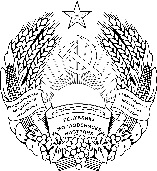 ПРИДНIСТРОВСЬКИЙРЕСПУБЛIКАНСЬКИЙ БАНКПРИДНЕСТРОВСКИЙ РЕСПУБЛИКАНСКИЙБАНКПРИДНЕСТРОВСКИЙ РЕСПУБЛИКАНСКИЙБАНКПРИДНЕСТРОВСКИЙ РЕСПУБЛИКАНСКИЙБАНКПредседатель банкаВ.С. ТидваПериодичность отчетности:ежемесячнаяN п.п.Наименование поля1Отчетный год (в формате гггг)2Отчетный месяц (в формате мм)3КУБ филиала обслуживающего банка ПМР4Идентификационный номер субъекта хозяйственной деятельности, присвоенный Приднестровским республиканским банком в соответствии с Инструкцией ПРБ 
от 11 июня 2018 года N 35-И «О порядке присвоения субъекту хозяйственной деятельности идентификационного номера, присвоения банковского кода контракта и представления в центральный банк информации о реквизитах открытых счетов субъектов хозяйственной деятельности для целей валютного контроля» (Регистрационный N 8340 от 13 июля 2018 года) (САЗ 18-28)5Наименование иностранного банка, в котором открыт счет6Код страны местонахождения банка-нерезидента, в котором открыт счет (заполняется в соответствии с кодами страны (территории) Классификатора стран мира (территорий))7Код валюты счета (заполняется в соответствии с Классификатором валют)8Код раздела (заполняется в соответствии с таблицей 1)9Код показателя (заполняется в соответствии с таблицей 2)10Код страны направления платежа (заполняется в соответствии с кодами страны (территории) Классификатора стран мира (территорий))11Код направления платежа (1 – зачисление средств на счет, 2 – списание средств со счета)12Сумма по операции за отчетный месяц в разрезе кодов показателей и страны направления платежа – в формате 0.0013Примечание (макс 255 символов)14Причины представления Отчета позже отчетной даты (или с откорректированными данными за отчетный и (или) предшествующие отчетные периоды) – в текстовом формате (до 2000 символов)КодНаименование раздела0Остаток валютных средств по счету1Операции с товарами, услугами, доходами и трансфертами2Операции с прямыми и портфельными инвестициями3Операции с кредитами, займами, депозитами, прочие операцииКодНаименование показателя 10Товары11Грузовые транспортные услуги12Прочие транспортные услуги13Поездки деловые 14Обработка материальных ресурсов, не принадлежащих другим сторонам (переработка давальческого сырья)15Услуги связи16Строительные услуги17Страховые услуги18Финансовые услуги19Информационные услуги20Лицензионные услуги21Прочие услуги 22Доходы от прямых инвестиций – дивиденды23Доходы от прямых инвестиций – проценты24Доходы от портфельных инвестиций – дивиденды25Доходы от портфельных инвестиций – проценты26Доходы от прочих инвестиций – проценты 27Трансферты текущие28Трансферты капитальные и приобретение и отчуждение непроизведённых нефинансовых активов29Прямые инвестиции за границу – по требованиям отчитывающегося субъекта30Прямые инвестиции за границу – по обязательствам отчитывающегося субъекта31Прямые инвестиции в ПМР – по требованиям отчитывающегося субъекта32Прямые инвестиции в ПМР – по обязательствам отчитывающегося субъекта33Портфельные инвестиции – Активы34Портфельные инвестиции – Пассивы35Прочие инвестиции – Активы (долгосрочные)36Прочие инвестиции – Активы (краткосрочные)37Прочие инвестиции – Пассивы (долгосрочные)38Прочие инвестиции – Пассивы (краткосрочные)39Поступление средств на другие собственные счета отчитывающегося субъекта (списание средств с других собственных счетов отчитывающегося субъекта)40Прочие операции, не отнесенные ни к одному из вышеперечисленных кодов98Остаток валютных средств по счету на начало месяца99Остаток валютных средств по счету на конец месяца